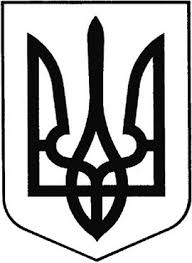 ГРEБІНКІВСЬКА СEЛИЩНА РАДАБілоцeрківського району Київської областіВИКОНАВЧИЙ КОМІТЕТР О З П О Р Я Д Ж E Н Н Явід 27 грудня 2022 року        смт Гребінки                            № 189-ОДПро затвердження кадрового резерву на 2023 рік Відповідно ст. 42 Закону України «Про місцеве самоврядування в Україні» та Постанови Кабінету Міністрів України від 24 жовтня 2001 року № 1386 «Про затвердження Типового порядку формування кадрового резерву в органах місцевого самоврядування» та рішення Гребінківської селищної ради від 12.07.2022 року № 418-16-VIII «Про формування та затвердження кадрового резерву в Гребінківській селищній раді Білоцерківського району Київської області»ЗОБОВ’ЯЗУЮ:1.Затвердити список осіб, зарахованих до кадрового резерву Гребінківської селищної ради Білоцерківського району Київської області на 2023 рік (додається).2.Контроль за виконанням даного розпорядження залишаю за собою.Селищний голова                                                    Роман ЗАСУХА